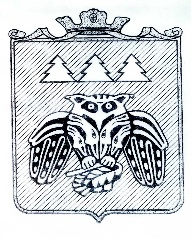 Коми Республикаын «Сыктывдін» муниципальнӧйрайонсаадминистрациялӧнШУÖМадминистрации муниципального района «Сыктывдинский» Республики Комиот 13 мая 2022 года    	№5/467О проведении праздничнойярмарки наХVIIIВсероссийском фестивалесамодеятельныхисполнителей народной песни «Завалинка»Руководствуясь пунктом 18 части 1  статьи  15 Федерального закона  от 6 октября 2003 года № 131-ФЗ «Об общих принципах организации местного самоуправления в Российской Федерации», пунктом 5 постановления администрации МО МР «Сыктывдинский»  от 22.11.2016 года №11/1826 «Об утверждении Порядка размещения  нестационарных торговых объектов на территории МО МР «Сыктывдинский»,постановлением администрации муниципального района «Сыктывдинский» Республики Коми от 6.04.2022года №4/329 «О проведении XVIIIВсероссийского фестиваля самодеятельных исполнителей народной песни «Завалинка», администрация муниципального  района «Сыктывдинский» Республика КомиПОСТАНОВЛЯЕТ:1. Провести праздничную ярмарку 2 июля 2022года в (центре) селеВыльгорт по ул. Д. Каликовой с 08.00 до 22.00 часов.2. Определить:администрацию муниципального района «Сыктывдинский» Республики Коми организатором праздничной ярмарки «Завалинка»;отдел экономического развития администрации муниципального района «Сыктывдинский» Республики Коми ответственным за приём заявок для участия в праздничной ярмарке «Завалинка» и выдачу участникам разрешений на торговлю, с талоном на проезд автотранспортного средства.3.Утвердить:Планмероприятий по организации праздничной ярмарки  «Завалинка» и продажи товаров на ней согласно приложению 1;Схему размещения торговых мест на время проведения праздничной ярмарки «Завалинка» согласно приложению 2;Порядокпредоставления мест для продажи товаров на праздничной ярмарке «Завалинка» согласно приложению 3;Ассортимент реализуемых на праздничной ярмарке «Завалинка» товаров и услуг согласно приложению 4;Форму Заявки и форму Разрешения на участие в праздничной ярмарке «Завалинка» согласно приложениям 5, 6.4. Отделу экономического развития администрации муниципального района «Сыктывдинский» Республики Коми (В.М. Крючков)уведомить Отдел МВД РФ по Сыктывдинскому району о проведении праздничной ярмарки «Завалинка».5. Контроль заисполнением настоящего постановления возложить на заместителя руководителя администрации муниципального района (П.В.Карин).6. Настоящее постановление вступает в силу со дня его подписания и подлежит опубликованию. Глава муниципального района «Сыктывдинский» - руководитель администрации                                                                                Л.Ю.ДоронинаПриложение 1 к постановлению администрации муниципального района «Сыктывдинский»от 13 мая 2022 года № 5/467План мероприятий по организации праздничной ярмарки «Завалинка» и продажи товаров на нейПриложение 2 к постановлению администрации муниципального района «Сыктывдинский»от 13 мая 2022 года № 5/467Схема размещения торговых мест на время проведения праздничной ярмарки «Завалинка»Приложение 3 к постановлению администрации муниципального района «Сыктывдинский»от 13 мая 2022 года № 5/467Порядок предоставления мест для продажи товаровна праздничной ярмарке «Завалинка»Порядок предоставления торговых мест на праздничной ярмарке «Завалинка»  разработан в соответствии с Федеральным законом от 28 декабря 2009 года № 381-ФЗ «Об основах государственного регулирования торговой деятельности в Российской Федерации» и постановлением Правительства Республики Коми от 11 октября 2011 года №456 "Об утверждении Порядка организации ярмарок и продажи товаров (выполнения работ, оказания услуг) на них на территории Республики Коми» и регулирует вопросы организации праздничной ярмарки фестиваля «Завалинка» (далее – ярмарка). Организатором ярмарки является администрация муниципального района «Сыктывдинский» Республики Коми (далее – организатор ярмарки), уполномоченным органом на приём заявок и выдачу разрешений на участие в праздничной ярмарке «Завалинка» - отдел экономического развития администрацией муниципального района «Сыктывдинский» (далее – отдел).Торговые места на ярмарке предоставляются юридическим лицам, индивидуальным предпринимателям, крестьянским (фермерским) хозяйствам, гражданам (в том числе гражданам, ведущим личные подсобные хозяйства или занимающимся садоводством, огородничеством и животноводством), ремесленникам, а также самозанятым гражданам(далее – участники ярмарки).Торговые места предоставляются участникам ярмарки в соответствии со Схемой размещения торговых мест на время проведения ярмарки «Завалинка» (далее - Схема) (Приложение 2) в сроки, определенные в Плане мероприятий по организации праздничной ярмарки фестиваля «Завалинка» (Приложение 1) на основании выданного Разрешения на участие организатором ярмарки (Приложение 5), обеспечивающих удобство торговли и свободный проход для покупателей.Торговые места должны быть оборудованы палатками, столами, витринами, оформленными в соответствии тематикой и символикой фестиваля «Завалинка» украшены цветами, шарами, баннерами.Заявки от участников подаются в отдел экономического развития администрации муниципального района «Сыктывдинский» Республики Коми в письменном виде по форме. Заявки регистрируются специалистом отдела, ответственным за торговлю, в журнале регистрации заявок в день поступления заявки. (Место нахождения отдела экономического развития администрации МР «Сыктывдинский»: 168220, Республика Коми, Сыктывдинский район, с. Выльгорт, ул. Трудовая, д. 1, каб. 7, тел. 8(82130) 7-21-19, режим работы 9-00 до 17-00, обед с 13-00 до 14-00, ответственный специалист по торговле – Ильясова Софья Владимировна). Заявки от участников принимаются в срок с 1 июня до 27 июня 2022 года (включительно). Сведения, указанные в заявке, должны быть подтверждены документально. К заявке прилагаются документы:Копию свидетельства о постановке на учет в налоговом органе;Документ об оплате торгового места или финансовый документ о перечислении спонсорской помощи (безвозмездные пожертвования);ветеринарная справка о том, что продукция подвергнута ветсанэкспертизе;копии медицинских книжек на продавцов продовольственных товаров;Распределение  мест для продажи товаров на праздничной ярмарке «Завалинка» осуществляется с начальных номеров согласно Схеме по мере поступления заявок с учетом пожелания участков торговли. Результаты распределения мест торговли доводятся до заявителей после 28 июня2022 года. Каждому участнику выдается под личную роспись в журнале регистрации «Разрешение на участие в праздничной ярмарке «Завалинка», где указывается место торговли под определенным номером.Участники ярмарки, осуществляющие заезд на территорию ярмарки на транспортном средстве, получают одновременно с Разрешением на торговлю пропуск на данное транспортное средство. В пропуске указывается  номер транспортного средства. Транспортное средство участник ярмарки  обязан оставить вне территории торговли, в  местах специально отведенных для транспорта.Торговые места на ярмарке предоставляются на договорной основе.Площадь одного торгового места, согласно схемы (Приложение 2) составляет 3 ×3 м2 (далее – торговое место). 11. Размер платы, за предоставление торгового места, с учетом компенсации затрат на организацию ярмарки, составляет:- для участников по реализации продовольственных и непродовольственных товаров без подключения к электроэнергии – 3 000,0 рублей за торговое место;- для участников по реализации продовольственных товаров с подключением к электроэнергии – 4 000,0 рублей за торговое место;-  для участников, реализующих детские товары (игрушки, шары) – 2 000,0 рублей за торговое место;- для участников, осуществляющих продажу шашлыков, (не более 5 столов) – 15 000,0 рублей;- установка 1 батута (большой), площадки под машинки – 4 000,0 рублей, - установка 1 игрового стенда, 1 батута (спортивный) – 2 000,0 рублей.11. Торговое место предоставляется бесплатно:-  предпринимателям, оказавшим спонсорскую помощь фестивалю «Завалинка», но в размере не менее стоимости за предоставление торгового места;- гражданам, ведущим личные подсобные хозяйства или занимающимся садоводством, огородничеством и животноводством, а также, занимающимся изготовлением ремесленных изделий и изделий народных художественных промыслов, не состоящих на учете в налоговом органе как предприниматели;- самозанятым гражданам;- государственным и муниципальным учреждениям и организациям.12. Один участник имеет право занимать одно или несколько торговых мест.13.  В выдаче разрешения на участие в ярмарке может быть отказано в случае:- отсутствия свободного места, предназначенного для осуществления деятельности по продаже товаров на праздничной ярмарке;- несоответствия товаров и вида деятельности лица, подавшего заявку, виду праздничной ярмарки.- несвоевременной подачи заявки на участие в ярмарке.14. Лицо, получившее разрешение на участие в праздничной ярмарке, не может передавать предоставленное ему торговое место в пользование третьим лицам, а также использовать его не по целевому назначению.15. Общее количество торговых мест на ярмарке –105 мест.Приложение 4 к постановлениюадминистрации муниципального района «Сыктывдинский»от 13 мая 2022 года № 5/467Ассортимент товаров и услуг, реализуемых на праздничной ярмарке  «Завалинка» Кулинарные изделия;  Кондитерские изделия и хлебобулочные изделия;Напитки безалкогольные, соки, квас, газированная и  минеральная вода; Чай, кофе на разлив;Мясные и колбасные изделия, полуфабрикаты, яйцо;Шашлыки;Мед и продукция пчеловодства; Рыба холодного и горячего копчения, пресервы;Овощи, фрукты;Мороженое, сахарная вата;Детские игрушки;Пазлы, мыльные пузыри, воздушные шары;Дезодоранты, спреи, косметическая продукция;Аттракционы, батуты, машинки;Картины и изделия народно-художественных промысел и ремесел;Вязанные и кованые  изделия;Продажа животных. В соответствии с федеральным законодательством на праздничной ярмарке «Завалинка» запрещена реализация:Алкогольной и спиртосодержащей продукцииКонсервированных продуктов домашнего приготовления;Кулинарных изделий из мяса, рыбы, кондитерских изделий, приготовленных в домашних условиях;Мясных и рыбных полуфабрикатов непромышленного производства;Детского питания;Продовольственного сырья и пищевых продуктов без предоставления покупателю упаковочных материалов (бумага, пакеты и др.);Продовольственного сырья и пищевых продуктов, требующих особых условий хранения, без соответствующего торгового оборудования;Аудио-, видеопродукции, компьютерных информационных носителей, технически сложных товаров бытового назначения;Лекарственных препаратов и изделий медицинского назначения;Катание на лошадях и других животных;Других товаров, реализации которых запрещена или ограничена законодательством Российской Федерации.Приложение 5 к постановлению администрации муниципального района «Сыктывдинский»от 13 мая 2022 года №5/467В отдел экономического развития администрациимуниципального района  «Сыктывдинский» Республики Комиот__________________________________________________________________________________(наименование ЮЛ, ИП, Ф.И.О гражданина)Контактное лицо:____________________________ тел.________________________________________почтовый адрес:________________________________________________________________________ОГРН:_____________________________________ИНН (для физ.лиц)__________________________ЗаявкаПодтверждаем наше участие в праздничной ярмарке на XVIII Всероссийском фестивале самостоятельных исполнителей народной песни «Завалинка», просим выдать разрешение на участие в праздничной ярмаркеВ связи с этим сообщаем следующую информацию:1.Количество торговых мест: (в метрах)_____________________________________2.Подключение к электричеству (требуется, не требуется)_____________________3.Количество машин (гос. номер)_________________________________________4.Ассортиментный перечень товаров (работ, услуг):____________________________________________________________________________________________________5.Ответственный за торговлю (Ф.И.О. тел. для контакта) ______________________________________________________________________________________________Участник   обязуется   соблюдать   следующие   требования   организации ярмарочной торговли:1.Оформление рабочих мест, выкладка товаров в подтоварники, вывеска с ведомственной  принадлежностью,  бейджик (именной значок), палатки, столы, упаковочный материал.2.Правильное оформление ценников (подписи и печати).3.Иметь сопроводительные документы на  товар   (сертификат соответствия),   удостоверение о качестве (изготовитель, нормативы и документы, по  которым    выработана   продукция, сроки хранения), товарно-транспортные документы, лицензии (на лицензионный товар).4.Требование к продавцам - спецодежда, санитарно-медицинская книжка.5.При  реализации  прохладительных  напитков использовать пластиковую тару,  при  реализации  мороженого  необходимо наличие зонтов, холодильного оборудования.6.Наличие тары для сбора мусора7. Уборка территории торгового места.К заявлению прилагаются следующие документы:- копия платежного поручения или чек об оплате,- копия о свидетельства государственной регистрации. Дата____________2022 год      Подпись_______Приложение 5 к постановлению администрации муниципального района «Сыктывдинский»от 13 мая 2022 года №5/467РАЗРЕШЕНИЕ на участие в праздничной ярмарке «Завалинка»(2 июля 2022 года)от ___________ 2022г.   №_____Ф.И.О._________________________________________________________________________Ассортиментный перечень (продовольственные, непродовольственные товары)______________________________________________________________________________________________________________________________________________________________________________________________________________________________________(указывается группа товаров)Место № ______________________________________________________________________Размер палатки_________________________________________________________________Подключение к электричеству (требуется, не требуется)_______________________________Количество машин (гос. номер)____________________________________________________                                                     ____________________________________________________                                                     ____________________________________________________Условия участия: В соответствии с Порядком предоставления мест на участие в ярмарке  утвержденным постановлением администрации муниципального района «Сыктывдинский» Республики Коми от ______2022 года №_____.Реализация продукции и товаров (выполнение работ, оказания услуг) осуществляется строго с Федеральным законом от 28 декабря 2009 года № 381-ФЗ «Об основах государственного регулирования торговой деятельности в Российской Федерации» и Постановлением Правительства Республики Коми от 11 октября 2011 года №456 "Об утверждении Порядка организации ярмарок и продажи товаров (выполнения работ, оказания услуг) на них на территории Республики Коми». Торговые места должны быть оборудованы палатками, столами, витринами, оформленными в соответствии тематикой и символикой фестиваля («Завалинка – 18 лет») или украшены цветами, шарами, баннерами.С условиями ознакомлен (а)______________________________________________________                        согласен (а) ________________________________________________________Начальник отделаэкономического развития                                                                                    В.М. КрючковМП№ п/пМероприятиеСрок исполненияИсполнитель 1.Подготовка проекта Постановления администрации муниципального района до 27.05.2022 годаотдел экономического развития 2.Размещение на официальном сайте администрации (www.syktyvdin.ru):1. Постановление о проведении праздничной ярмарки;2. Объявления о месте и сроках проведения ярмарки;3. Информацию о сроках подачи заявки и порядке предоставления мест на ярмарке.до 31.05.2022годаотдел экономического развития 3.Прием заявок на участие в праздничной ярмарке «Завалинка» с 1 июня по 27 июня 2022 годаотдел экономического развития4. Распределение торговых мест в соответствии со схемой размещения28июня 2022годаотдел экономического развития5.Выдача разрешений на участие в праздничной ярмарке и талонов на проезд транспортного средства с 29 июняпо 1 июля 2022 годаотдел экономического развития6.Разметка схемы расположения торговых мест (мелом) на месте проведения ярмарки1 июля 2022 годаотдел экономического развития7.Заезд участников праздничной ярмарки «Завалинка»2 июля2022 года08.00 - 09.00 ч.участники праздничной ярмарки8.Размещение участников праздничной ярмарки в соответствии со схемой размещения объектов торговли, утвержденной организатором  2 июля 2022 годадо 9.30отдел экономического развития9.Реализация товаров (согласно ассортименту) и товаров народного творчества на праздничной ярмарке «Завалинка» во время проведения праздничной ярмаркиучастники праздничной ярмарки10Уборка территории по окончании праздничной ярмарки «Завалинка»Участники ярмарки, администрация СП «Выльгорт» (Доронина Е.В.)(по согласованию)ДорогаДорогаДорогаДорогаСЕКТОР АСыктывкарСЕКТОР Бпроезд к больницепроезд к больницеПЕШЕХОДНЫЙ ПЕРЕХОДПЕШЕХОДНЫЙ ПЕРЕХОДПЕШЕХОДНЫЙ ПЕРЕХОДПЕШЕХОДНАЯ ЗОНА -улица Домны КаликовойПЕШЕХОДНАЯ ЗОНА -улица Домны КаликовойЖилой дом,Жилой дом,ПЕШЕХОДНАЯ ЗОНА -улица Домны КаликовойПРОЕЗДПРОЕЗДПРОЕЗДМагазин «ВосходМагазин «ВосходМагазин «ВосходМагазин «ВосходПЕШЕХОДНАЯ ЗОНА -улица Домны КаликовойПРОЕЗДПРОЕЗДПРОЕЗДМагазин «ВосходМагазин «ВосходМагазин «ВосходМагазин «Восход10а - шашлыкиПЕШЕХОДНАЯ ЗОНА -улица Домны Каликовой16Б-квас16Б-квасТОРГОВЫЙ ЦЕНТР «Магнит»Магазин «ВосходМагазин «ВосходМагазин «ВосходМагазин «Восход10а - шашлыкиПЕШЕХОДНАЯ ЗОНА -улица Домны Каликовой15Б15БТОРГОВЫЙ ЦЕНТР «Магнит»Магазин «ВосходМагазин «ВосходМагазин «ВосходМагазин «Восход10а - шашлыкиПЕШЕХОДНАЯ ЗОНА -улица Домны Каликовой14Б14БТОРГОВЫЙ ЦЕНТР «Магнит»проходпроходпроходпроход9а - шашлыкиПЕШЕХОДНАЯ ЗОНА -улица Домны Каликовой13Б13БТОРГОВЫЙ ЦЕНТР «Магнит»проходпроходпроходпроход9а - шашлыкиПЕШЕХОДНАЯ ЗОНА -улица Домны Каликовой12Б12БТОРГОВЫЙ ЦЕНТР «Магнит»почта8а - шашлыкиПЕШЕХОДНАЯ ЗОНА -улица Домны Каликовой11Б11БТОРГОВЫЙ ЦЕНТР «Магнит»почта8а - шашлыкиПЕШЕХОДНАЯ ЗОНА -улица Домны Каликовой10Б10БдорожкапочтаканаваПЕШЕХОДНАЯ ЗОНА -улица Домны КаликовойканаваканавадорожкапочтапроходпроходпроходканаваПЕШЕХОДНАЯ ЗОНА -улица Домны Каликовойканаваканавадорожкапочта7а - шашлыкиПЕШЕХОДНАЯ ЗОНА -улица Домны Каликовой9Б9Бфонтанпочта7а - шашлыкиПЕШЕХОДНАЯ ЗОНА -улица Домны Каликовой8Б8Бфонтанпочта7а - шашлыкиПЕШЕХОДНАЯ ЗОНА -улица Домны Каликовой7Б7Бфонтанпочта7а - шашлыкиПЕШЕХОДНАЯ ЗОНА -улица Домны Каликовой6Б6Бфонтанпаркпаркпаркпарк6а ПЕШЕХОДНАЯ ЗОНА -улица Домны Каликовой5Б5Бфонтанпаркпаркпаркпарк5аПЕШЕХОДНАЯ ЗОНА -улица Домны Каликовой4Б4БЮбилейная площадьпаркпаркпаркпарк4а ПЕШЕХОДНАЯ ЗОНА -улица Домны Каликовой3Б3БЮбилейная площадьпаркпаркпаркпарк3а ПЕШЕХОДНАЯ ЗОНА -улица Домны Каликовой2Б2БЮбилейная площадьпаркпаркпаркпарк2а ПЕШЕХОДНАЯ ЗОНА -улица Домны Каликовой1Б1БЮбилейная площадьпаркпаркпаркпарк1а  ПЕШЕХОДНАЯ ЗОНА -улица Домны КаликовойЮбилейная площадьтропинка к ул. Гагаринамузейтропинка к ул. Гагаринамузейтропинка к ул. ГагаринамузейПЕШЕХОДНАЯ ЗОНАПЕШЕХОДНАЯ ЗОНАПЕШЕХОДНАЯ ЗОНАПЕШЕХОДНАЯ ЗОНАПЕШЕХОДНАЯ ЗОНАЮбилейная площадьмузеймузейСЕКТОР ССЕКТОР СПЕШЕХОДНАЯ ЗОНА -улица Домны КаликовойСЕКТОР ГСЕКТОР Гпаркпаркмузеймузей2с3с4с5сСЕКТОР ССЕКТОР СПЕШЕХОДНАЯ ЗОНА -улица Домны КаликовойСЕКТОР ГСЕКТОР Гпаркпаркмузеймузейзеленая зоназеленая зоназеленая зоназеленая зона6сСвободный проход17с 6сСвободный проход17с ПЕШЕХОДНАЯ ЗОНА -улица Домны Каликовой1г1гпаркпаркмузеймузейзеленая зоназеленая зоназеленая зоназеленая зона6сСвободный проход17с 6сСвободный проход17с ПЕШЕХОДНАЯ ЗОНА -улица Домны Каликовой2г2гпаркпаркмузеймузейзеленая зоназеленая зоназеленая зоназеленая зона6сСвободный проход17с 6сСвободный проход17с ПЕШЕХОДНАЯ ЗОНА -улица Домны Каликовой3г3гпаркпаркмузеймузейзеленая зоназеленая зоназеленая зоназеленая зона6сСвободный проход17с 6сСвободный проход17с ПЕШЕХОДНАЯ ЗОНА -улица Домны Каликовой4г4гпаркпаркмузеймузейзеленая зоназеленая зоназеленая зоназеленая зона6сСвободный проход17с 6сСвободный проход17с ПЕШЕХОДНАЯ ЗОНА -улица Домны Каликовой5г5гпаркпаркпроходпроходпроходпроходпроходпроход6сСвободный проход17с 6сСвободный проход17с ПЕШЕХОДНАЯ ЗОНА -улица Домны Каликовой6гПромышленные товарыпаркпаркМузыкальная школа/редакцияЧитающаяЧитающаязавалинкаЧитающаяЧитающаязавалинкаЧитающаяЧитающаязавалинкаЧитающаяЧитающаязавалинкаЧитающаяЧитающаязавалинка6сСвободный проход17с 6сСвободный проход17с ПЕШЕХОДНАЯ ЗОНА -улица Домны Каликовой7гПромышленные товарыпаркпаркМузыкальная школа/редакцияЧитающаяЧитающаязавалинкаЧитающаяЧитающаязавалинкаЧитающаяЧитающаязавалинкаЧитающаяЧитающаязавалинкаЧитающаяЧитающаязавалинка6сСвободный проход17с 6сСвободный проход17с ПЕШЕХОДНАЯ ЗОНА -улица Домны Каликовой8гПромышленные товарыпаркпаркМузыкальная школа/редакцияЧитающаяЧитающаязавалинкаЧитающаяЧитающаязавалинкаЧитающаяЧитающаязавалинкаЧитающаяЧитающаязавалинкаЧитающаяЧитающаязавалинка6сСвободный проход17с 6сСвободный проход17с ПЕШЕХОДНАЯ ЗОНА -улица Домны Каликовой9гПромышленные товарыпаркпаркМузыкальная школа/редакцияЧитающаяЧитающаязавалинкаЧитающаяЧитающаязавалинкаЧитающаяЧитающаязавалинкаЧитающаяЧитающаязавалинкаЧитающаяЧитающаязавалинка6сСвободный проход17с 6сСвободный проход17с ПЕШЕХОДНАЯ ЗОНА -улица Домны Каликовой10гПромышленные товарыпаркпаркМузыкальная школа/редакцияЧитающаяЧитающаязавалинкаЧитающаяЧитающаязавалинкаЧитающаяЧитающаязавалинкаЧитающаяЧитающаязавалинкаЧитающаяЧитающаязавалинка6сСвободный проход17с 6сСвободный проход17с ПЕШЕХОДНАЯ ЗОНА -улица Домны Каликовой11гПромышленные товарыпроходпроходАвтостоянкаМастер-классМастер-классМастер-классМастер-классМастер-класс6сСвободный проход17с 6сСвободный проход17с ПЕШЕХОДНАЯ ЗОНА -улица Домны Каликовой11гПромышленные товарыЖилой домЖилой домАвтостоянкаМастер-классМастер-классМастер-классМастер-классМастер-класс18с18сПЕШЕХОДНАЯ ЗОНА -улица Домны КаликовойПромышленные товарыЖилой домЖилой домАвтостоянкаМастер-классМастер-классМастер-классМастер-классМастер-класс19с19сПЕШЕХОДНАЯ ЗОНА -улица Домны КаликовойПромышленные товарыЖилой домЖилой домАвтостоянкаМастер-классМастер-классМастер-классМастер-классМастер-класс20с20сПЕШЕХОДНАЯ ЗОНА -улица Домны КаликовойПромышленные товарыЖилой домЖилой домАвтостоянкаМастер-классМастер-классМастер-классМастер-классМастер-класс21с21сПЕШЕХОДНАЯ ЗОНА -улица Домны КаликовойПромышленные товарыЖилой домЖилой домАвтостоянкаМастер-классМастер-классМастер-классМастер-классМастер-класс22с22сПЕШЕХОДНАЯ ЗОНА -улица Домны Каликовой20гПромышленные товарыЖилой домЖилой домАвтостоянкаМастер-классМастер-классМастер-классМастер-классМастер-класс23с23сПЕШЕХОДНАЯ ЗОНА -улица Домны Каликовой20гПромышленные товарыпроходпроходАвтостоянкаМастер-классМастер-классМастер-классМастер-классМастер-класс24с24сПЕШЕХОДНАЯ ЗОНА -улица Домны Каликовой22гПромышленные товарыкафе «Завалинка»АвтостоянкаМастер-классМастер-классМастер-классМастер-классМастер-класс25с25сПЕШЕХОДНАЯ ЗОНА -улица Домны Каликовой22гПромышленные товарыкафе «Завалинка»проездпроездПЕШЕХОДНАЯ ЗОНА -улица Домны Каликовой22гПромышленные товарыкафе «Завалинка»РЕМЕСЛЕННЫЙ РЯД бпалаток26сПЕШЕХОДНАЯ ЗОНА -улица Домны Каликовой16гПромышленные товарыкафе «Завалинка»РЕМЕСЛЕННЫЙ РЯД бпалаток27сПЕШЕХОДНАЯ ЗОНА -улица Домны Каликовой16гПромышленные товарыкафе «Завалинка»РЕМЕСЛЕННЫЙ РЯД бпалаток28сПЕШЕХОДНАЯ ЗОНА -улица Домны КаликовойПромышленные товарыкафе «Завалинка»РЕМЕСЛЕННЫЙ РЯД бпалаток29сПЕШЕХОДНАЯ ЗОНА -улица Домны КаликовойПромышленные товарыкафе «Завалинка»РЕМЕСЛЕННЫЙ РЯД бпалаток30сПЕШЕХОДНАЯ ЗОНА -улица Домны КаликовойПромышленные товарыкафе «Завалинка»РЕМЕСЛЕННЫЙ РЯД бпалаток31сПЕШЕХОДНАЯ ЗОНА -улица Домны КаликовойПромышленные товарыкафе «Завалинка»администрация МОадминистрация МОПроездПроездПЕШЕХОДНАЯ ЗОНА -улица Домны Каликовойул. Трудоваяул. Трудоваяул. Трудоваяул. Трудоваяадминистрация МОадминистрация МОРЕМЕСЛЕННЫЙ РЯД без палаток32сПЕШЕХОДНАЯ ЗОНА -улица Домны Каликовой30г30гзеленая зоназеленая зонаадминистрация МОадминистрация МОРЕМЕСЛЕННЫЙ РЯД без палаток33сПЕШЕХОДНАЯ ЗОНА -улица Домны Каликовой31г31гзеленая зоназеленая зонаадминистрация МОадминистрация МОРЕМЕСЛЕННЫЙ РЯД без палаток34сПЕШЕХОДНАЯ ЗОНА -улица Домны Каликовой32г32гзеленая зоназеленая зонаадминистрация МОадминистрация МОРЕМЕСЛЕННЫЙ РЯД без палаток35сПЕШЕХОДНАЯ ЗОНА -улица Домны Каликовой33г33гзеленая зоназеленая зонаадминистрация МОадминистрация МОРЕМЕСЛЕННЫЙ РЯД без палаток36с ПЕШЕХОДНАЯ ЗОНА -улица Домны Каликовой34г34гзеленая зоназеленая зонаадминистрация МОадминистрация МОРЕМЕСЛЕННЫЙ РЯД без палаток37сПЕШЕХОДНАЯ ЗОНА -улица Домны Каликовой35г35гзеленая зоназеленая зонаадминистрация МОадминистрация МОРЕМЕСЛЕННЫЙ РЯД без палаток38сПЕШЕХОДНАЯ ЗОНА -улица Домны Каликовой36г36гзеленая зоназеленая зонаадминистрация МОадминистрация МОРЕМЕСЛЕННЫЙ РЯД без палаток39сПЕШЕХОДНАЯ ЗОНА -улица Домны Каликовой37г37гзеленая зоназеленая зонаадминистрация МОадминистрация МОРЕМЕСЛЕННЫЙ РЯД без палаток40сПЕШЕХОДНАЯ ЗОНА -улица Домны Каликовой38г38гзеленая зоназеленая зонапроходпроходпроходпроходпроходпроходПЕШЕХОДНАЯ ЗОНА -улица Домны Каликовой39г39гЗараньЗараньСбербанкСбербанкСбербанкСбербанкСбербанкСбербанкПЕШЕХОДНАЯ ЗОНА -улица Домны Каликовой39г39гЗараньЗараньСбербанкСбербанкСбербанкСбербанкСбербанкСбербанкПЕШЕХОДНАЯ ЗОНА -улица Домны Каликовой